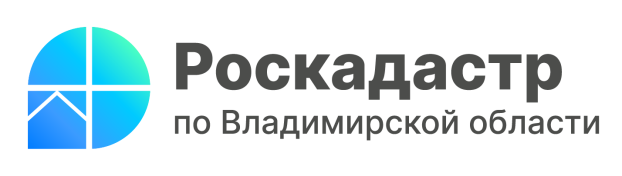 Специалисты ППК «Роскадастр» по Владимирской области расскажут об использовании земельных участков, расположенных в зонах с особыми условиями использования территорий 30 июня 2023 года ППК «Роскадастр» по Владимирской области проведет горячую линию по вопросам использования земельных участков, расположенных в зонах с особыми условиями использования территорий (ЗОУИТ).Согласно Градостроительному кодексу РФ от 29.12.2004 N 190-ФЗ ЗОУИТ – это охранные, санитарно-защитные зоны, зоны охраны объектов культурного наследия народов Российской Федерации, защитные зоны объектов культурного наследия, водоохранные зоны, зоны затопления, подтопления, зоны санитарной охраны источников питьевого и хозяйственно-бытового водоснабжения, и иные зоны, устанавливаемые в соответствии с законодательством.На земельные участки, входящие в ЗОУИТ (либо на части земельных участков), устанавливаются ограничения в использовании, например, в режиме хозяйственной деятельности.Как узнать, расположен ли объект недвижимости в границах ЗОУИТ?Кем устанавливаются ЗОУИТ?Что необходимо знать владельцу земельного участка, находящегося в определённой ЗОУИТ?На эти и другие вопросы в рамках горячей линии 30 июня 2023 года с 9-00 до 11-30 ответят эксперты ППК «Роскадастр» по Владимирской области по телефону 8 (4922) 77-88-78.Материал подготовлен пресс-службой Управления Росреестра и филиала ППК «Роскадастр»по Владимирской областиКонтакты для СМИ:Управление Росреестра по Владимирской областиг. Владимир, ул. Офицерская, д. 33-аОтдел организации, мониторинга и контроля(4922) 45-08-29(4922) 45-08-26Филиал ППК «Роскадастр» по Владимирской областиг. Владимир, ул. Луначарского, д. 13АОтдел контроля и анализа деятельности(4922) 77-88-78